Gone CrazyCapo 3rd  -  Key of FIntro:  D  G  A    X 2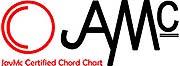 D                                                        GHere I am alone again tonight        A                                 D           G AIn this ole empty houseD                                         It's hard to learn what you don't                         GThink you needA                                            D     G AYou can't live withoutEmNever leave the sound           AOf the telephone    EmBut ever since you left          AI've been goneChorus:G                 D         G             Gone crazy, going out of my mindDI've asked myself at least a thousand times      BmGoing up and down the hallway   G                Trying to leave the pain behindEm                   A         D    G A  D G  AEver since you left, I've been goneD                               GI never saw your face this many timesA                    D     G  AWhen you were really hereD                                GThe things you said I never understoodA               D     G  ANow are crystal clearEm                              AI never spent this much time at homeEmBut ever since you left          AI've been goneRepeat Chorus 2X